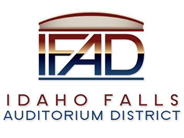 Board of Directors Business MeetingTuesday, March 9, 2021, 7:00 a.m.Location:  Idaho Falls Auditorium District Office/Zoom Videoconferencehttps://zoom.us/j/8694715148467 Constitution Way, Idaho Falls, Idaho 83402AgendaAction Item - Call to Order Action Item - Accept the Agenda. Action Item - Accept the Consent AgendaMeeting Minutes 2-23-21 Review of the Payables/Financials  Discussion Item –Public Comment (Any member of the public is welcome to take three minutes and share concerns or questions with the Board).Discussion Item – Update from Tom Wills on BWA fundraising progressDiscussion Item – Review filing instructions and deadlines for Board positions Action Item – Review and accept Hunden report on future Transient Room Tax Projections.Action Item – Approve early payment for steel procurementAction Item – Approve Nations Group month to month contract for Owner Representation Services Action Item – Approve proposal from Host Compliance for address identification for short-term rentals. Report and UpdatesDiscussion Items - Executive Director Report Fundraising/FinancingState Tax Commission Reports Bid Process UpdateAction Items Discussion Item - Legal Report     Calendar and AnnouncementsUpcoming IFAD Meeting – Next Meeting on March 23, 2021Discussion Item - Announcements and Minor Questions Discussion Item - Agenda Items for March 23, 2021 meetingPosted on or before 7:00 a.m. on March 7, 2021